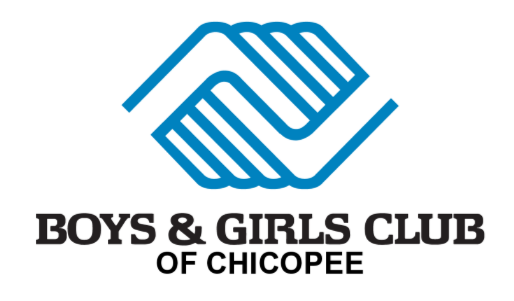 Join us with support for an evening of food, entertainment, raffle and live auction as we celebrate the mission of the Boys & Girls Club of Chicopee! Friday – November 1, 20245:30- 6:30pm Cocktail Hour until 11:00pm at the Log Cabin in Holyoke, MA The evening will include dinner, live music by Ready Set Go, photo booth, live auction, and a focus on the impact of the Boys & Girls Club of Chicopee.  Anticipated attendance is 300 people.Presenting Sponsor $5,000 · Logo prominently displayed at the event and during the presentation· Name/logo prominently displayed in all printed materials (invitations, flyers, press releases, etc.)· Name/logo & link displayed on our website· Full page (8” tall x 4.5” wide) color ad inside the front cover of the digital program bookletLogo prominently displayed in event 3-fold brochure· 3 tables of 8 at the event ($1,200 value)Platinum Sponsor $2,500· Logo displayed at the event and during the presentation· Name/logo & link displayed on our website· Full page (8” tall x 4.5” wide) color ad in the digital program bookletLogo in event 3-fold brochure· 2 tables of 8 at the event ($960 value)Gold Sponsor $1,000· Logo displayed at the event and during the presentation· Full page (8” tall x 4.5” wide) color ad in the digital program bookletLogo in event 3-fold brochure· 1 table of 8 at the event ($480 value)Silver Sponsor $500· Name displayed at the event· Half page (3.75” tall x 4.5” wide) color ad in the digital program bookletLogo in event 3-fold brochure· 4 tickets to the event ($240 value)Bronze Sponsor $250· Business card (2.5” tall x 3” wide) color ad in the digital program bookletListed in event 3-fold brochure· 2 tickets to the event ($120 value)Company name as it should appear in print:__________________________________________________________Address:________________________________________City:______________________State:_____Zip:_______Contact Name:____________________________Phone:(___)___________Email:___________________________Sponsorship Level:_____________________Contribution:$_____________Check Enclosed      CC      Invoice Credit Card:_______________________________________________Expiration:_____________CVC:_________Signature:__________________________________________________________Date:______________________Please email all artwork (JPEG) to Lynn Morrissette, Director, Marketing & Development, at lynnm@bgcchicopee.org by Friday, October 18th to be included in the printed materials.